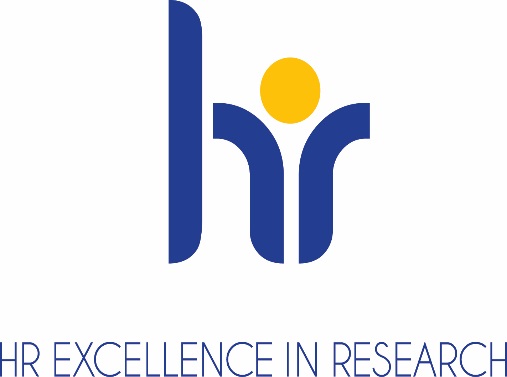 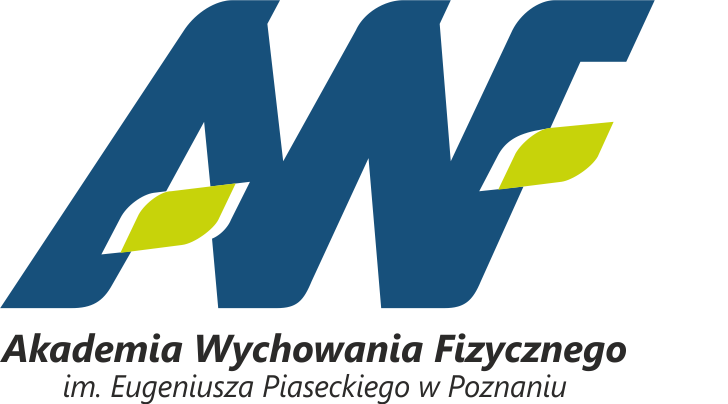 Komisja Konkursowa ds. naboru na stanowisko …………………………………………………………………………………na posiedzeniu w dniu …………………………………………….. postanowiła:Opcje odpowiedzi dla kandydata:- zaprosić kandydata ……………………………………………………………. (imię i nazwisko kandydata) na II etap rekrutacji – rozmowę kwalifikacyjną, która odbędzie się w Poznaniu, w siedzibie Akademii Wychowania Fizycznego w Poznaniu, przy ul. Królowej Jadwigi 27/39 w dniu ……………………………..lub- zawrzeć umowę o pracę z kandydatem …………………………………………… (imię i nazwisko kandydata) na stanowisku ………………………………………..lub- nie zawierać umowy z kandydatem ……………………………………………….. (imię i nazwisko kandydata) ……………………………………………………………………………………………....... (uzasadnienie odmowy zatrudnienia)								Podpis Przewodniczącego Komisji